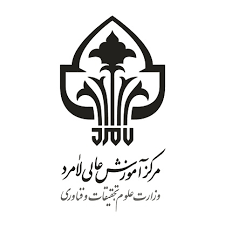 ...نام دانشکده در اینجا نوشته شود...پروژه کارشناسی در رشتهی...عنوان کامل رشته-گرایش تحصیلی در اینجا نوشته شود......عنوان پایاننامه/رساله در اینجا نوشته شود...به کوشش...نام و نامخانوادگی دانشجو در اینجا نوشته شود...استاد یا استادان راهنما...نام و نامخانوادگی استاد راهنمای اول در اینجا نوشته شود......نام و نامخانوادگی استاد راهنمای دوم در اینجا نوشته شود...تیر 1396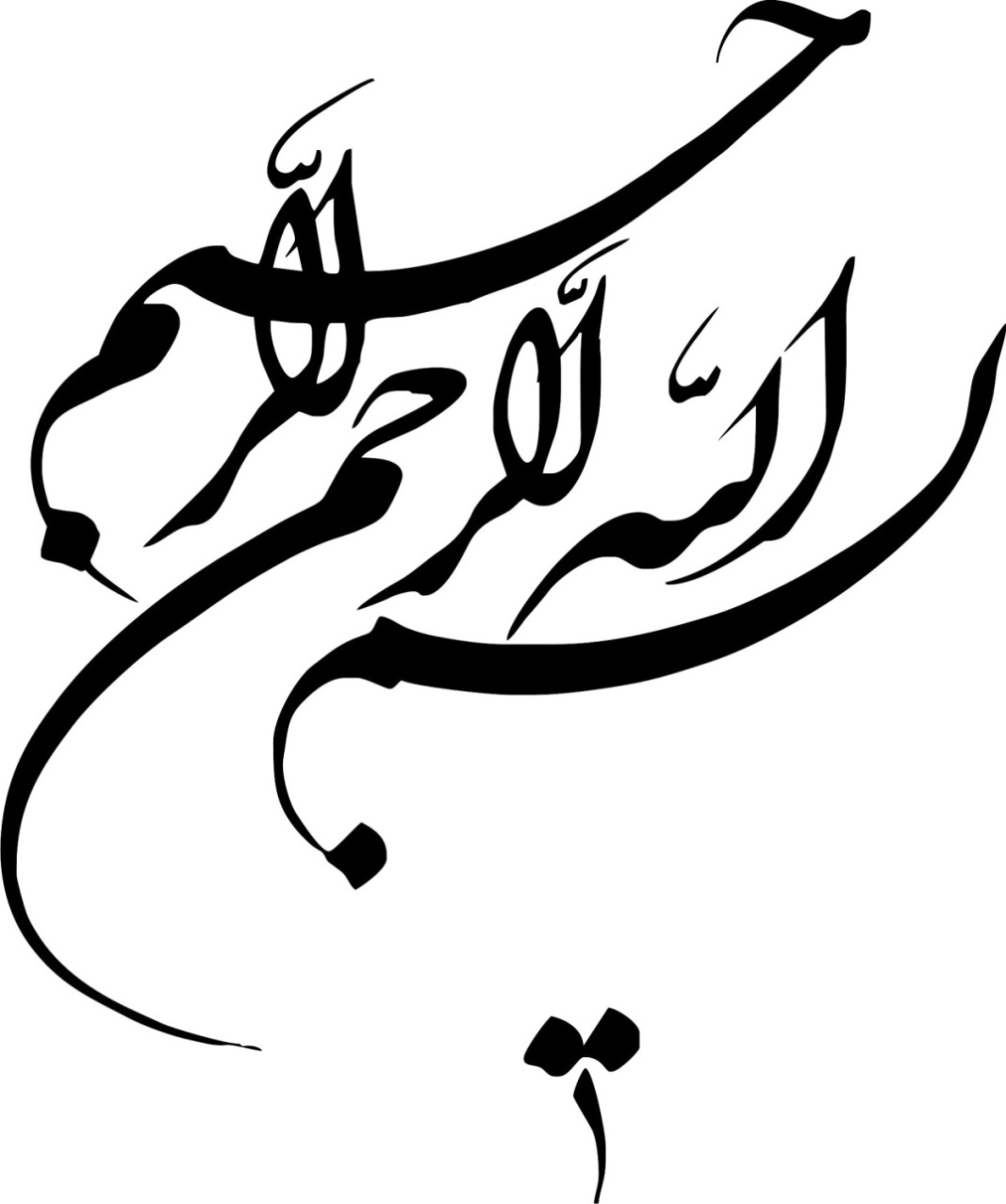 به نام خداتعهدنامه اینجانب ...نام و نام خانوادگی دانشجو در اینجا نوشته شود... به شمارهی دانشجویی ...شمارهی دانشجویی در اینجا نوشته شود... دانشجوی مقطع کارشناسی ارشد/دکتری تأیید میکنم که این پایاننامه/رساله حاصل پژوهش خودم است و در مواردی که از منابع دیگران استفاده شده، نشانی دقیق و مشخصات کامل آن را نوشتهام. همچنین اظهار مینمایم که تحقیق و موضوع پایاننامه/رسالهام  تکراری نیست و موارد زیر را نیز تعهد میکنم:1- بدون کسب مجوز دانشگاه شیراز و اجازه از استاد(ان) راهنما، تمام یا قسمتی از دستاوردهای پایاننامه/رسالهی خود را در مجامع و رسانههای علمی اعم از همایشها و مجلات داخلی و خارجی به صورت مکتوب یا غیرمکتوب منتشر ننمایم. 2- اسامی افراد خارج از کمیتهی پایاننامه/رساله را بدون اجازهی استاد(ان) راهنما به جمع نویسندگان مقالههای مستخرج از پایاننامه/رساله نامه اضافه نکنم. 3- از درج نشانی یا وابستگی کاری (affiliation) نویسندگان سازمانهای دیگر (غیر از دانشگاه شیراز) در مقالههای مستخرج از پایاننامه/رساله بدون تأیید استاد(ان) راهنما اجتناب نمایم. همهی حقوق مادی و معنوی این اثر مطابق با آییننامهی مالکیت فکری، متعلق به دانشگاه شیراز است. چنانچه مبادرت به عملی خلاف این تعهدنامه محرز گردد، دانشگاه شیراز در هر زمان و به هر نحو مقتضی حق هرگونه اقدام قانونی را در استیفای حقوق خود دارد....نام و نام خانوادگی دانشجو در اینجا نوشته شود..امضا و تاریخ:به نام خدا...عنوان پایاننامه/رساله در اینجا نوشته شود...به کوشش...نام و نام خانوادگی دانشجو در اینجا نوشته شود...پایاننامه/رسالهیارائه شده به دانشگاه شیراز به عنوان بخشی از فعالیتهای تحصیلی لازم برای اخذ درجهیکارشناسی ارشد/دكتريدر رشتهی...عنوان کامل رشته-گرایش تحصیلی در اینجا نوشته شود...مرکز آموزش عالی لامردلامردجمهوری اسلامی ایرانارزیابی کمیتهی پایاننامه/رساله، با درجهی: ...درجهی ارزیابی در اینجا نوشته شود...دكتر رضا شايسته، استاد بخش شيمي (استادراهنما).............................................................................دكتر صالح فراهاني، دانشيار بخش مهندسي هسته‌اي (استاد مشاور).................................................دكتر احمد بوشهري، استاديار بخش علوم زمين (استاد مشاور)...........................................................دكتر كيوان سعيدي، استاد بخش تاريخ، دانشگاه شهيد بهشتی (داور خارج از دانشگاه).........سطر بالا براي رساله‌ی دكتری است...دكتر خسرو هشترودي، دانشيار بخش هنر (داور متخصص داخلي)...................................................تیر 1396...نام فرد یا افرادی که پایاننامه/رساله به ایشان تقدیم میشود، در اینجا نوشته شود (این قسمت اختیاری است)...سپاسگزاری...سپاسگزاری از افرادی که در انجام پایاننامه/رساله همکاری کردهاند، در اینجا نوشته شود...چکیده...عنوان پایاننامه/رساله در اینجا نوشته شود...به کوشش...نام و نام خانوادگی دانشجو در اینجا نوشته شود......چکیده به فارسی در اینجا نوشته شود...واژگان کلیدی:...واژگان کلیدی در اینجا نوشته شود...فهرست مطالبفهرست جدولهافهرست شکلهافهرست نشانههای اختصارینشانه                                مفهوم                                   نشانه                            مفهومر.ک.                          رجوع کنید بهفصل اول...عنوان فصل در اینجا نوشته شود (مثلاً مقدمه یا کلیات)...1-1- ...عنوان اصلی در اینجا نوشته شود...   متن مربوط به عنوان اصلی در اینجا نوشته شود. متن مربوط به عنوان اصلی در اینجا نوشته شود.متن مربوط به عنوان اصلی در اینجا نوشته شود. متن مربوط به عنوان اصلی در اینجا نوشته شود. متن مربوط به عنوان اصلی در اینجا نوشته شود. متن مربوط به عنوان اصلی در اینجا نوشته شود. متن مربوط به عنوان اصلی در اینجا نوشته شود. متن مربوط به عنوان اصلی در اینجا نوشته شود. متن مربوط به عنوان اصلی در اینجا نوشته شود. متن مربوط به عنوان اصلی در اینجا نوشته شود. متن مربوط به عنوان اصلی در اینجا نوشته شود. متن مربوط به عنوان اصلی در اینجا نوشته شود. متن مربوط به عنوان اصلی در اینجا نوشته شود.1-1-1- ...عنوان فرعی در اینجا نوشته شود...  متن مربوط به عنوان فرعی در اینجا نوشته شود. متن مربوط به عنوان فرعی در اینجا نوشته شود. متن مربوط به عنوان فرعی در اینجا نوشته شود. متن مربوط به عنوان فرعی در اینجا نوشته شود. متن مربوط به عنوان فرعی در اینجا نوشته شود. متن مربوط به عنوان فرعی در اینجا نوشته شود. متن مربوط به عنوان فرعی در اینجا نوشته شود.فصل دوم...عنوان فصل در اینجا نوشته شود (مثلاً مباني نظري پژوهش)...2-1- ...عنوان اصلی در اینجا نوشته شود...   متن مربوط به عنوان اصلی در اینجا نوشته شود. متن مربوط به عنوان اصلی در اینجا نوشته شود.متن مربوط به عنوان اصلی در اینجا نوشته شود. متن مربوط به عنوان اصلی در اینجا نوشته شود. متن مربوط به عنوان اصلی در اینجا نوشته شود. متن مربوط به عنوان اصلی در اینجا نوشته شود. متن مربوط به عنوان اصلی در اینجا نوشته شود. متن مربوط به عنوان اصلی در اینجا نوشته شود. متن مربوط به عنوان اصلی در اینجا نوشته شود. متن مربوط به عنوان اصلی در اینجا نوشته شود. متن مربوط به عنوان اصلی در اینجا نوشته شود. متن مربوط به عنوان اصلی در اینجا نوشته شود. متن مربوط به عنوان اصلی در اینجا نوشته شود.2-1-1- ...عنوان فرعی در اینجا نوشته شود...   متن مربوط به عنوان فرعی در اینجا نوشته شود. متن مربوط به عنوان فرعی در اینجا نوشته شود. متن مربوط به عنوان فرعی در اینجا نوشته شود. متن مربوط به عنوان فرعی در اینجا نوشته شود. متن مربوط به عنوان فرعی در اینجا نوشته شود. متن مربوط به عنوان فرعی در اینجا نوشته شود. متن مربوط به عنوان فرعی در اینجا نوشته شود.فصل سوم...عنوان فصل در اینجا نوشته شود (مثلاً پیشینه‌ی پژوهش)...3-1- ...عنوان اصلی در اینجا نوشته شود...   متن مربوط به عنوان اصلی در اینجا نوشته شود. متن مربوط به عنوان اصلی در اینجا نوشته شود.متن مربوط به عنوان اصلی در اینجا نوشته شود. متن مربوط به عنوان اصلی در اینجا نوشته شود. متن مربوط به عنوان اصلی در اینجا نوشته شود. متن مربوط به عنوان اصلی در اینجا نوشته شود. متن مربوط به عنوان اصلی در اینجا نوشته شود. متن مربوط به عنوان اصلی در اینجا نوشته شود. متن مربوط به عنوان اصلی در اینجا نوشته شود. متن مربوط به عنوان اصلی در اینجا نوشته شود. متن مربوط به عنوان اصلی در اینجا نوشته شود. متن مربوط به عنوان اصلی در اینجا نوشته شود. متن مربوط به عنوان اصلی در اینجا نوشته شود.3-1-1- ...عنوان فرعی در اینجا نوشته شود...   متن مربوط به عنوان فرعی در اینجا نوشته شود. متن مربوط به عنوان فرعی در اینجا نوشته شود. متن مربوط به عنوان فرعی در اینجا نوشته شود. متن مربوط به عنوان فرعی در اینجا نوشته شود. متن مربوط به عنوان فرعی در اینجا نوشته شود. متن مربوط به عنوان فرعی در اینجا نوشته شود. متن مربوط به عنوان فرعی در اینجا نوشته شود.فصل چهارم...عنوان فصل در اینجا نوشته شود (مثلاً روش پژوهش)...4-1- ...عنوان اصلی در اینجا نوشته شود......متن مربوط به عنوان اصلی در اینجا نوشته شود...4-1-1- ...عنوان فرعی در اینجا نوشته شود......متن مربوط به عنوان فرعی در اینجا نوشته شود...فصل پنجم...عنوان فصل در اینجا نوشته شود (مثلاً نتایج، بحث و تحليل)...5-1- ...عنوان اصلی در اینجا نوشته شود......متن مربوط به عنوان اصلی در اینجا نوشته شود...5-1-1- ...عنوان فرعی در اینجا نوشته شود......متن مربوط به عنوان فرعی در اینجا نوشته شود...فصل ششم...عنوان فصل در اینجا نوشته شود (مثلاً نتيجه‌گيري و پيشنهاد‌ها)...6-1- ...عنوان اصلی در اینجا نوشته شود......متن مربوط به عنوان اصلی در اینجا نوشته شود...6-1-1- ...عنوان فرعی در اینجا نوشته شود......متن مربوط به عنوان فرعی در اینجا نوشته شود...منابع...منابع به ترتیب الفبا و به روش APA اینجا نوشته شود...[برای به دست آوردن فهرست کاملی از انواع ارجاعدهی به روش APA میتوانید به وبگاه http://guides.is.uwa.edu.au/apa مراجعه کنید.][مثال:کتابHowitt, D., & Cramer, D. (2008). Introduction to research methods in psychology (2nd ed.). Harlow, England: FT Prentice Hall.Ranzijn, R., McConnochie, K., & Nolan, W. (2009). Psychology and indigenous Australians: Foundations of cultural competence. South Yarra, Vic: Palgrave MacMillan.شریف، ح. (1390). مقدمه ای بر نظریه گروهها و حلقهها. شیراز، ایران: مرکز نشر دانشگاه شیراز.مستوفیزاده قلمفرسا، ر.، و دریانیزاده، ن. (1394). دوازده مهارت برای دانشجویان تحصیلات تکمیلی علوم زیستی. مشهد، ایران: انتشارات جهاد دانشگاهی مشهد.فصلی از کتابDatnoff, L. E., Seebold, K. W., & Correa-Victoria, F. J. (2001). The use of silicon for integrated disease management: Reducing fungicide applications and enhancing host plant resistance. In Datnoff, L. E., Snyder, G. & Korndorfer, G. H. (Eds.), Silicon in agriculture (pp. 171-184). The Netherlands: Elsevier Science. راهنمای نرم افزارSAS Institute. (1999). SAS users guide. SAS institute Inc., Cary, NC. USA.مقاله علمی-پژوهشیAndjic, V., Hardy, G. E. S., Cortinas, M. N., Wingfield, M. J., & Burgess, T. I. (2007). Multiple gene genealogies reveal important relationships between species of Phaeophleospora infecting Eucalyptus leaves. FEMS Microbiology Letters, 268(1), 22-33.Sohrabi, H. R., Weinborn, M., Badcock, J. Bates, K. A., Clarnette, R., Trivedi, D., Verdile, G., Sutton, T., Lenzo, N. P., Gandy, S. E., & Martins, R. N. (2011). New lexicon and criteria for the diagnosis of Alzheimer’s disease. Lancet Neurology, 10(4), 299-300.رحيميان، ج. (1392). جنبههاي صوري و معنايي عناصر وجهي در جملههاي فارسي. زبان و زبان شناسي، 1، 33-50.عليشاهي، م. (1393). بررسي عملکرد سيستم کنترل و هدايت يک وسيله پرنده با کانارد نوساني. مجله مهندسي مکانيک مدرس، 14، 169- 175.مقاله در کنفرانسGame, A. (2001). Creative ways of being. In Morss, J. R., Stephenson, N., & Rappard, J. F. H. (Eds.), Theoretical issues in psychology: Proceedings of the International Society for Theoretical Psychology 1999 Conference (pp. 3-12). Sydney: Springer.حبیبی، الف، و بنیهاشمی، ض.، (1394). تعیین تاریخ واگرایی Polystigma از سایر Sordariomycetes. در م. جواننیکخواه، خ. بردی فتوحیفر و ف. علیآبادی (ویراستاران)، خلاصه مقالات دومین کنگره قارچشناسی ایران (ص. 23). کرج: انجمن قارچشناسی ایران. پایان‌نامه و رسالهIgnatov, I. (2013). Eastward voyages and the late medieval European worldview (Master’s thesis, University of Canterbury, Christchurch, New Zealand).Bekker, T. F. (2007). Efficacy of water soluble silicon for control of Phytophthora cinnamomi root rot of avocado (Doctoral dissertation, University of Pretoria, Pretoria, South Africa).وبگاهAustralian Psychological Society. (2008). Substance abuse: Position statement. Retrieved from http://www.psychology.org.au/publication/statements/substance/هرمنوتیک. (۲۰۱۵). در ویکی‌پدیا، دانشنامهی آزاد. بازیابی‌شده از ]http://fa.wikipedia.org/w/index.php? title=‎هرمنوتیک&oldid=15565955پیوست(ها)...پیوست‌ 1 در این‌جا وارد شود... ...پیوست‌ 1 در این‌جا وارد شود... ...پیوست‌ 1 در این‌جا وارد شود... ...پیوست‌ 1 در این‌جا وارد شود... ...پیوست‌ 1 در این‌جا وارد شود... ...پیوست‌ 1 در این‌جا وارد شود... ...پیوست‌ 1 در این‌جا وارد شود... ...پیوست‌ 1 در این‌جا وارد شود... ...پیوست‌ 1 در این‌جا وارد شود... ...پیوست‌ 1 در این‌جا وارد شود... ...پیوست‌ 1 در این‌جا وارد شود... ...پیوست‌ 1 در این‌جا وارد شود...Abstract…Write the Title of Your Thesis/Dissertation in English Here…By…Write Your Name Here…...Write the abstract here...Keywords: …Write the key words here…In the Name of God…Write the Title of Your Thesis/Dissertation in English Here…By…Write Your Name Here…Thesis/DissertationSubmitted to Shiraz University in Partial Fulfillment of the Requirements for the Degree of Master of Science (M.Sc.)/ Master of Arts (M.A.)/Doctor of Philosophy (Ph.D.)In…Write the Full Name of Your Field-Major Here…Shiraz UniversityShirazIslamic Republic of IranEvaluated and Approved by the Thesis/Dissertation Committee as: …Write the Degree Here…July 2017School of …Write the Name of Your School Here…M.Sc./M.A. Thesis/Ph.D. Dissertation in …Write the Full Name of Your Field-Major Here……Write the Title of Your Thesis/Dissertation in English Here…By…Write Your Name Here…Supervised by…Write the Name of Your Supervisor #1 Here…(Ph.D.)…Write the Name of Your Supervisor #2 Here…(Ph.D.)July 2017صفحهعنوانعنوانعنوانعنوان5...عنوان فصل در اینجا نوشته شود......عنوان فصل در اینجا نوشته شود......عنوان فصل در اینجا نوشته شود......عنوان فصل در اینجا نوشته شود...51-1- ...عنوان اصلی در اینجا نوشته شود...1-1- ...عنوان اصلی در اینجا نوشته شود...1-1- ...عنوان اصلی در اینجا نوشته شود...61-1-1- بررسی تنش‌های زیستی ناشی از بیمارگران مختلف در گونه‌های هدف این پژوهش ......................................................................................................                                             1-1-1- بررسی تنش‌های زیستی ناشی از بیمارگران مختلف در گونه‌های هدف این پژوهش ......................................................................................................                                             71-1-2- ...عنوان فرعی در اینجا نوشته شود...                                                    1-1-2- ...عنوان فرعی در اینجا نوشته شود...                                                    91-2- ...عنوان اصلی در اینجا نوشته شود...                                                      1-2- ...عنوان اصلی در اینجا نوشته شود...                                                      1-2- ...عنوان اصلی در اینجا نوشته شود...                                                      10...عنوان فصل در اینجا نوشته شود......عنوان فصل در اینجا نوشته شود......عنوان فصل در اینجا نوشته شود......عنوان فصل در اینجا نوشته شود...102-1- ...عنوان اصلی در اینجا نوشته شود...2-1- ...عنوان اصلی در اینجا نوشته شود...2-1- ...عنوان اصلی در اینجا نوشته شود...112-1-1- ...عنوان فرعی در اینجا نوشته شود...                                                  2-1-1- ...عنوان فرعی در اینجا نوشته شود...                                                  112-1-2- ...عنوان فرعی در اینجا نوشته شود...                                                    2-1-2- ...عنوان فرعی در اینجا نوشته شود...                                                    122-2- ...عنوان اصلی در اینجا نوشته شود...                                                      2-2- ...عنوان اصلی در اینجا نوشته شود...                                                      2-2- ...عنوان اصلی در اینجا نوشته شود...                                                      101منابعمنابعمنابعمنابع122پیوست‌ها [در صورت وجود]پیوست‌ها [در صورت وجود]پیوست‌ها [در صورت وجود]پیوست‌ها [در صورت وجود]122...پیوست‌ 1 در اینجا وارد شود......پیوست‌ 1 در اینجا وارد شود......پیوست‌ 1 در اینجا وارد شود......پیوست‌ 1 در اینجا وارد شود...عنوانصفحهجدول 1-1- ...عنوان جدول در اینجا نوشته شود...20جدول 1-2- جدول‌های آماری و اطلاعات به دست آمده از اکتشافات سال های اخیر در مورد احتمال زندگی در سیاره‌ی زحل ........................................................................              22جدول 1-3- ...عنوان جدول در اینجا نوشته شود...25عنوانصفحهشکل 1-1- ...عنوان شکل در اینجا نوشته شود...30شکل 1-2- مراحل مختلف کاشت داشت و برداشت محصولات کشاورزان ساکن در دشت گرگان و مقایسه ان با روش‌های علمی...........................................................................  32شکل 1-3- ...عنوان شکل در اینجا نوشته شود...35………………………………..R. Shaiesteh (Ph.D.), Prof. of the Dept. ofChemistry (Supervisor)………………………………..S. Farahani (Ph.D.), Associate Prof. of the Dept.of Nuclear Engineering (Advisor)……………………………….A. Boushehri (Ph.D.), Assistant Prof. of the Dept.of Earth Science (Advisor)………………………………K. Saiedi (Ph.D.), Prof. of the Dept. of History, Shahid Beheshti University (External Examiner)………………………………K. Hashtroudi (Ph.D.), Associate Prof. of the Dept. of Art(Internal Examiner)